Year 4 Knowledge Organiser – Spring term 1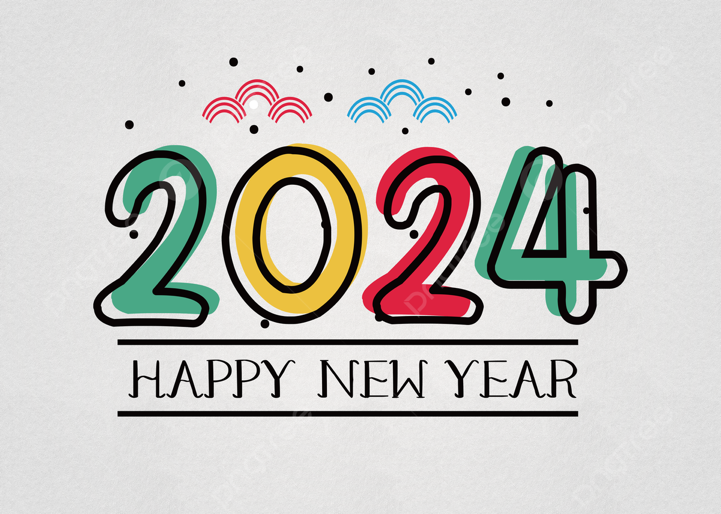 